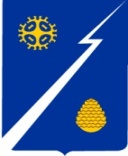 Ханты-Мансийский автономный округ-Югра(Тюменская область)Нижневартовский районГородское поселение ИзлучинскСОВЕТ ДЕПУТАТОВРЕШЕНИЕот 18.04.2012									          № 270пгт. ИзлучинскО награждении Почетной грамотой Совета депутатов городского поселения Излучинск Рассмотрев материалы, представленные для награждения Почетной грамотой Совета депутатов городского поселения Излучинск, в соответствии с решением Совета депутатов городского поселения Излучинск от 04.02.2010 № 110 «Об утверждении Положений о Почетной грамоте и Благодарственном письме Совета депутатов городского поселения Излучинск», 	Совет  поселения РЕШИЛ:	Наградить Почетной грамотой Совета депутатов городского поселения Излучинск за активную жизненную позицию, многолетний добросовестный труд и в связи с празднованием Дня образования поселка Излучинск:Глава поселения                                                                              Н. П. СорокинаГабидуллину Зою Никифоровну- методиста муниципального бюджетного образовательного учреждения Районного центра дополнительного образования детей  «Спектр»;Гаврилову Наталью Викторовну- младшего воспитателя Излучинского муниципального бюджетного дошкольного образовательного учреждения детский сад комбинированного вида «Сказка»;Каримову Гульназ Фаритовну- воспитателя Излучинского муниципального бюджетного дошкольного образовательного учреждения детский сад комбинированного вида «Сказка»;Косогорова Леонида Александровича- заведующего рентгеновским кабинетом-врача-рентгенолога рентгеновского кабинета поликлиники Муниципального бюджетного учреждения «Центральная Районная больница муниципального образования Нижневартовский район»;Протасевича Павла Павловича- водителя автомобиля бюджетного учреждения Ханты-Мансийского автономного округа – Югры «Психоневрологический интернат»;Попову Наталью Станиславовну - хормейстера Районного муниципального автономного учреждения «Межпоселенческий культурно-досуговый комплекс «Арлекино».